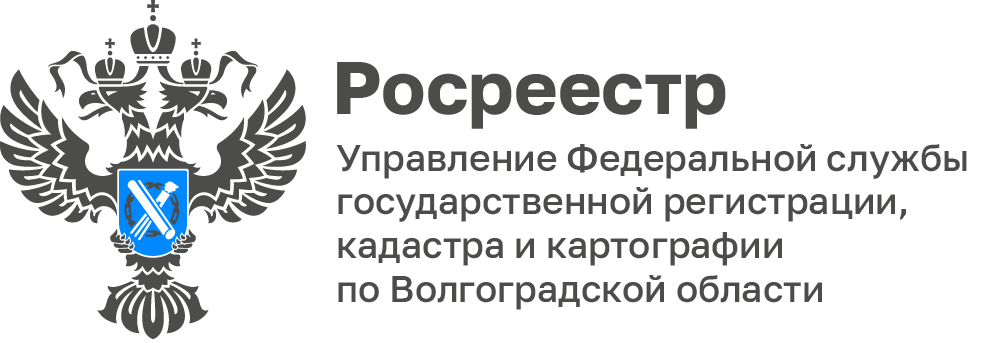 Волгоградский Росреестр и Росбанк обсудили вопросы электронной регистрацииУправлением Росреестра по Волгоградской области проведена рабочая встреча по вопросам предоставления документов на государственную регистрацию в электронном виде с представителями ПАО Росбанк.На встрече присутствовали сотрудники банка, осуществляющие подачу обращений в электронном виде.В ходе встречи обсудили мониторинг поступивших обращений на регистрацию ипотеки от ПАО Росбанк в электронном и бумажном виде, рассмотрели проблемы малого количества, подаваемых в электронном виде обращений банком.Управляющая ДО «Волгоград» Филиала ПАО Росбанк «Росбанк дом» Ле Кристина поблагодарила Управление Росреестра по Волгоградской области за плодотворное сотрудничество в рамках развития данной программы и отметила что банком предпринимаются все усилия для увеличения процента подачи документов в электронном виде.С уважением,Балановский Ян Олегович,Пресс-секретарь Управления Росреестра по Волгоградской областиMob: +7(987) 378-56-60E-mail: pressa@voru.ru